  Schriftelijke Vragen van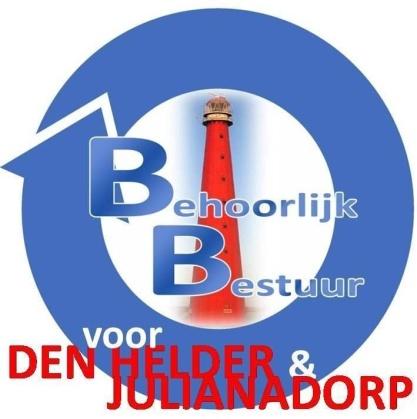 BEHOORLIJK BESTUUR voor DEN HELDER & JULIANADORPOmtrent Coffeeshops, conform art. 36 Reglement van Orde.Den Helder, 23  augustus 2021Geachte College,Het is al geruime tijd erg stil rondom het verplaatsen van de 3 coffeeshops, nu één van de drie van de ondernemers naar De Schooten is verhuisd vroegen wij ons af hoe het er met de twee overige Coffeeshops voor staat.Zoals bekend  was het  Behoorlijk Bestuur die bijna 7 jaar geleden in september 2014 naar aanleiding van veel geluiden van overlast aangedragen door de buurtbewoners van de Koningstraat en omgeving, die een motie indiende met een verzoek om een leefbaarheidsonderzoek te starten naar de oorzaak van deze overlast.In de rapportage daaruitvolgend kwamen enkele contateringen en adviezen.
Zo werd geconstateerd dat de cluster van 3 Coffeeshops bij elkaar een aanzuigende werking tot overlast gaf. Dit was terug te herleiden naar drie Coffeeshops dichtbij bij elkaar gelegen in de Koningstraat toendertijd de straat in het uitgaansgebied van ons centrum, met daaraan grenzend aan een woonwijk. Advies uit het rapport was o.a deze 3 Coffeeshops elders en ver van elkaar vandaan te huishuisvesten, tevens werden daar enkele criteria aan verbonden.Hierna heeft onze partij zich volop én met succes ingezet om de plaatsing/huisvesting van één van de Coffeeshops naar de Zuidstraat te voorkomen.Wij hebben mbt de twee overgebleven Coffeeshops  de volgende vragen.Kan u ons een actuele status geven over de stand van zaken rondom de verplaatsing van de twee Coffeeshops?
> is er zicht op verplaatsing, wanneer en waarnaar toe?
>hoever staan mogelijke onderhandelingen?>zijn er toezeggingen gedaan?
>Zo ja welke?Bent u bereid zich aan de afspraak te houden en  onderstaande afgesproken 5 criteria te blijven hanteren. 
Zo nee, waarom niet?Criteria
Herplaatsing CoffeeshopsGeen scholen of jeugdvoorzieningen in een straal van 350 meter Aanwezigheid sociale controleNiet in de buurt van cafésNiet in kwetsbare gebieden, buurten en plekkenNiet in (woon)gebieden die ruimtelijk / fysiek gevoelig zijn voor coffeeshop gerelateerde overlastrisico’sNamens de fractie van Behoorlijk Bestuur voor Den Helder & Julianadorp,Sylvia HamerslagBijsluiter
Met ingang van 27 november 2020 heeft Behoorlijk Bestuur voor Den Helder & Julianadorp besloten tot het moment dat het college van Burgemeester en Wethouders zich houden aan de gemeentewet en de nota actieve en passieve informatieplicht bij alle schriftelijke vragen, het vragenkwartier en een oproep ter interpellatie onderstaande bijsluiter met de stukken mee te zenden. De actieve informatieplicht is in de Gemeentewet opgenomen in de artikelen 169 leden 2 en 4 en 180 lid 2. Kort samengevat: het college en de burgemeester geven de raad alle inlichtingen die de raad voor de uitoefening van zijn taak nodig heeft.Wij verwijzen dan ook graag naar de citaten uit de nota passieve en actieve informatieplicht.

 Daarbij verwijzen wij u naar onderstaand citaat uit de nota op blz. 7:Raadsleden hebben het recht om de niet-openbare collegebesluiten met bijbehorende besluiten in te zien. Deze lijsten zijn weliswaar in het kader van de Wet openbaarheid van bestuur niet openbaar, maar deze wet regelt zoals eerder aangegeven niet de relatie tussen bestuursorganen onderling maar de relatie tussen bestuursorgaan en (individuele) burger. Ook de niet-openbare lijsten zouden derhalve ter beschikking van de raadsleden moeten worden gesteld, zij het onder geheimhoudingTevens verwijzen wij ook graag naar pagina 10 van de nota:Passieve informatieplicht De passieve informatieplicht behelst het op verzoek van een raadslid verstrekken van inlichtingen. Zoals reeds eerder is aangegeven is een belangrijk uitgangspunt daarbij dat raadsleden nooit een beroep hoeven te doen op de Wet openbaarheid bestuur om de gewenste informatie te ontvangen.Inlichtingen als bedoeld in artikel 169 lid 4 van de Gemeentewet. Dit zijn inlichtingen over: - privaatrechtelijke rechtshandelingen; - rechtsgedingen; - bezwaarprocedures of administratieve beroepsprocedures of handelingen ter voorbereiding daarop; - voorbereiding van civiele verdediging; - instellen, afschaffen of veranderen van jaarmarkten of gewone marktdagen. Het college verstrekt deze inlichtingen indien de raad daarom verzoekt (of indien de uitoefening van deze bevoegdheden ingrijpende gevolgen kan hebben voor de gemeente) 